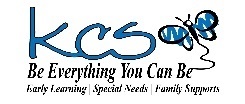 WELLNESS FORM1. Child Full Legal Name: 	FAMILY INFORMATION2. Parent’s Marital Status:  Single  Married   Separated  Divorced   Other3. Names and Birth Dates of other children: 4. Mother’s Place of Work:       Full-Time   Part-Time                                                                                    5. Father’s Place of Work:        Full-Time     Part-Time HEALTH INFORMATION6. Doctor’s Name:  Phone Number 7. Previous Doctor’s Name: Phone 8. Are your child/youth health records on file at Alberta Health Services Community Health Centre?                                      Yes	 No	If No, where are your child’s health records located.9. Are your child/youth immunizations up to date?  Yes     No	If No, please state reason.10. Please give the name of person and type of therapy that your child has previously or is currently . receiving:           a) Name:     Therapy:  	Phone: 	 has previously seen	 is seeing     is on waiting list     has applied to see           b) Name:     Therapy:  	Phone: 	 has previously seen	 is seeing     is on waiting list     has applied to see11. Are there any health problems or concerns that we should know about?  Yes    No	If yes, please provide information here: 12. Does your child/youth have any allergies (food, medication, or other)?  Yes  No If yes, please note:Allergy:  Triggers/Reaction:  Treatment Asthma:  Triggers/Reaction:  Treatment Exema:  Triggers/Reaction:  Treatment Is medication needed at school.   Yes- fill out medical form from your child’s educator	No13. Has your child/youth had?  Please check with an X any of the following that apply:	Mumps	Red Measles	German measles	 Croup	Chicken Pox	Scarlet Fever	 Whooping Cough	 Diphtheria	Pneumonia	Bronchitis	Tonsillitis	 Polio       Convulsions	Seizures	Ear Aches	 Frequent Colds14.	Sleep / Toileting / Eating Problems? 15.	 Problems at birth? Yes   No16.  Have you ever had your child/youth hearing tested?  Yes    